WESTERN TREE MANAGEMENT SYMPOSIUM – WINTER 2019Presented by Street Tree Seminar, Inc.Building Greener Communities Thursday, January 17, 2019Rothenberg Hall The Huntington Library and Botanic GardensSan Marino, CaliforniaPRESENTATIONSKEYNOTE:  Green Cities – Good Health -  Dr. Kathleen Wolf, University of WashingtonArt and the Urban Forest - Mr. Adam Schwerner, Disneyland Resort 	Sustainable Urban Forestry, turning rhetoric into reality-  Mr. Matthew Wells, City of Santa MonicaTop 10 new species (and a few old favorites) from Street Trees Recommended for SouthernCalifornia, 3rd Edition – Mr. Timothy Crothers, West Coast Arborists, Inc. How urban development has influenced the green cover change in Los Angeles County - Dr. Su Jin Lee, University of Southern California Climate Reality: Regeneration of the landscape (PRESENTATION NOT AVAILABLE)- Mr. Shawn Maestretti, Shawn Maestretti Garden Architecture - Ms. Leigh Adams, Los Angeles County ArboretumHANDOUTS	Sustainable Urban Forestry, Matthew WellsPlant Identification Winner:  Glen WilliamsDrawing Winner:  Kerry Norman 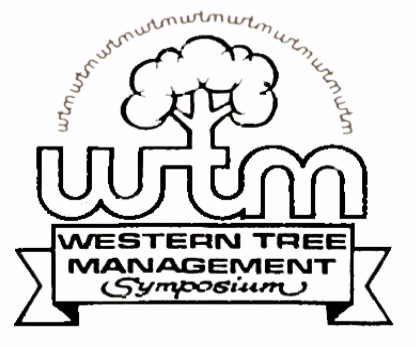 